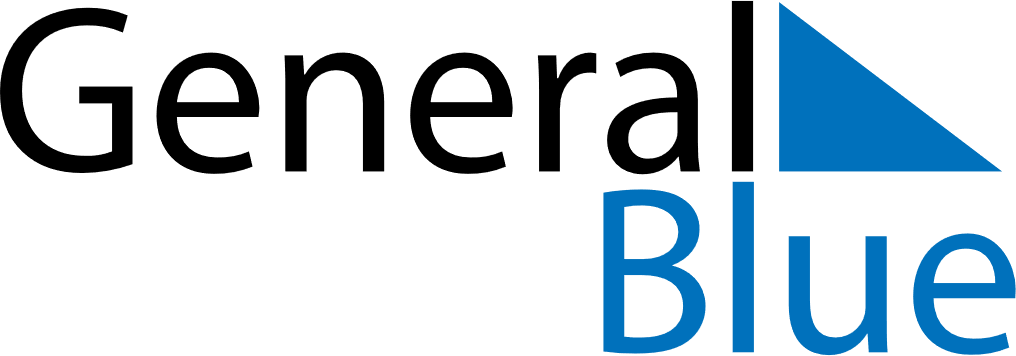 Q2 of 2022SerbiaQ2 of 2022SerbiaQ2 of 2022SerbiaQ2 of 2022SerbiaQ2 of 2022SerbiaQ2 of 2022SerbiaQ2 of 2022SerbiaApril 2022April 2022April 2022April 2022April 2022April 2022April 2022April 2022April 2022SundayMondayMondayTuesdayWednesdayThursdayFridaySaturday1234456789101111121314151617181819202122232425252627282930May 2022May 2022May 2022May 2022May 2022May 2022May 2022May 2022May 2022SundayMondayMondayTuesdayWednesdayThursdayFridaySaturday1223456789910111213141516161718192021222323242526272829303031June 2022June 2022June 2022June 2022June 2022June 2022June 2022June 2022June 2022SundayMondayMondayTuesdayWednesdayThursdayFridaySaturday1234566789101112131314151617181920202122232425262727282930Apr 15: Good FridayJun 28: Saint Vitus DayApr 17: Easter SundayApr 18: Easter MondayApr 22: Holocaust Remembrance Day
Apr 22: Orthodox Good FridayApr 24: Orthodox EasterApr 25: Orthodox Easter MondayMay 2: End of Ramadan (Eid al-Fitr)
May 2: Labour DayMay 3: Labour DayMay 9: Victory Day